             «Утверждаю»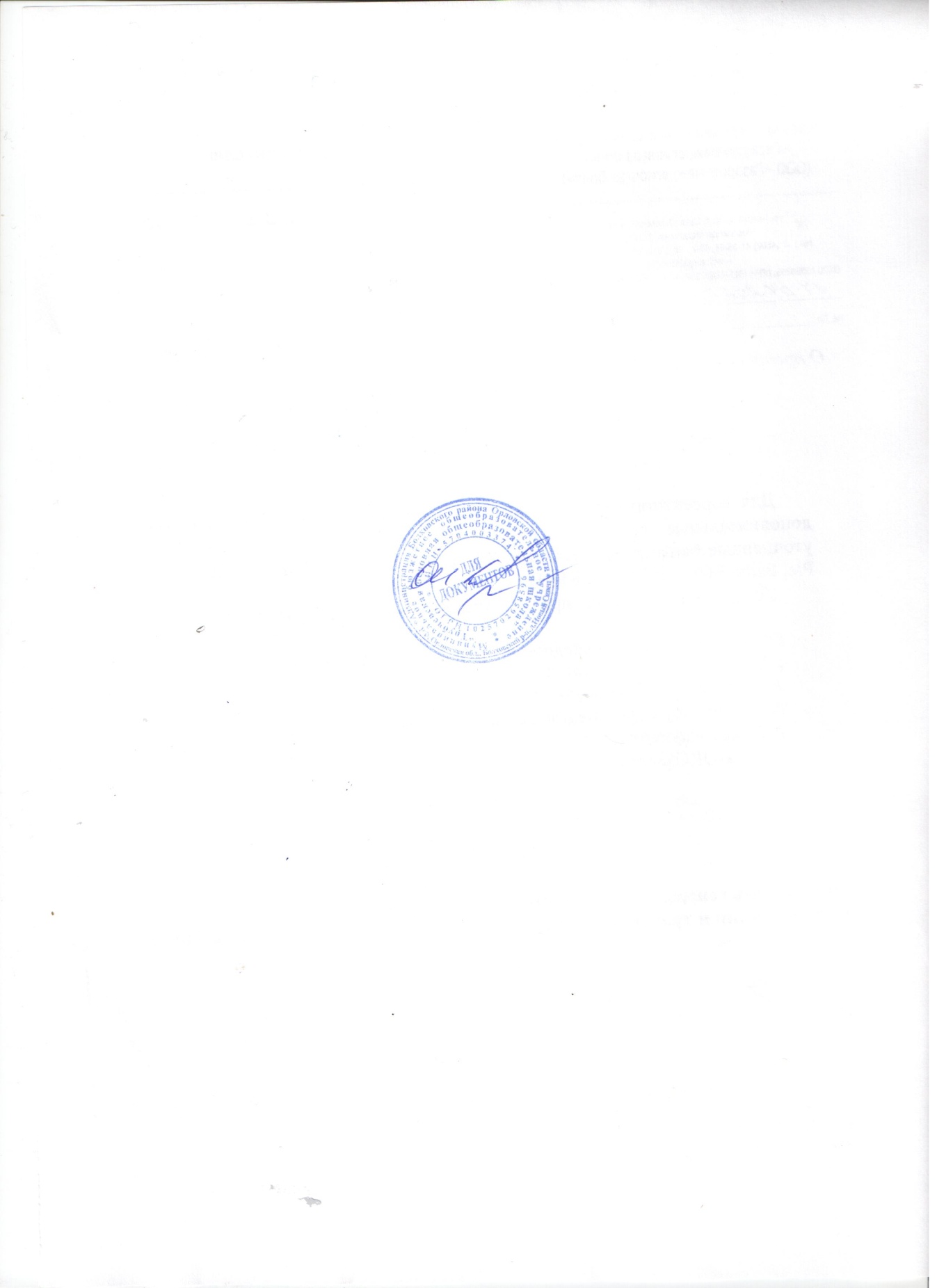                                                                                       Директор школыО.И.КирееваМБОУ «Трубчевская ООШ»Меню на 05.04.2021 г. для обучающихся 1-4 классовОтветственный за организацию питания___________ Н.Н. МаксимоваНаименование приёма пищи Наименование блюдаМасса порцииКалорийность порцииЦенаЗавтракОладьи15038623,37ЗавтракКофе на молоке2007923,37ЗавтракХлеб пшеничный20	46	23,37ОбедОгурец соленый1001323.86ОбедСуп с макаронами250111.2523.86ОбедЖаркое по- домашнему18030023.86ОбедКомпот из сухофруктов200110	23.86ОбедХлеб ржаной608723.86